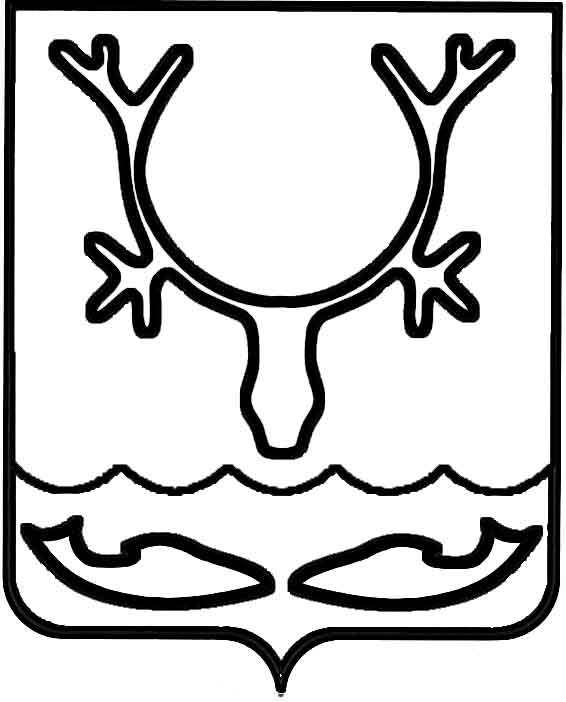 Администрация МО "Городской округ "Город Нарьян-Мар"ПОСТАНОВЛЕНИЕот “____” __________________ № ____________		г. Нарьян-МарО внесении изменений в муниципальную программу муниципального образования "Городской округ "Город Нарьян-Мар" "Благоустройство", утвержденную постановлением Администрации МО "Городской округ "Город "Нарьян-Мар"                  от 12.11.2013 № 2420Руководствуясь статьей 179 Бюджетного кодекса Российской Федерации, постановлением Администрации МО "Городской округ "Город Нарьян-Мар"                 от 30.07.2013 № 1496 "Об утверждении порядка разработки, реализации и оценки эффективности муниципальных программ муниципального образования "Городской округ "Город Нарьян-Мар", в соответствии с решением Совета городского округа "Город Нарьян-Мар" от 24.06.2014 № 693-р "О внесении изменений в Решение "О бюджете МО "Городской округ "Город Нарьян-Мар"             на 2014 год и на плановый период 2015 и 2016 годов", решением Совета городского округа "Город Нарьян-Мар" от 30.10.14 № 10-р "О внесении изменений в Решение "О бюджете МО "Городской округ "Город Нарьян-Мар" на 2014 год и       на плановый период 2015 и 2016 годов" Администрация МО "Городской округ "Город Нарьян-Мар"П О С Т А Н О В Л Я Е Т:Внести в муниципальную программу муниципального образования "Городской округ "Город Нарьян-Мар" "Благоустройство", утвержденную постановлением Администрации МО "Городской округ "Город Нарьян-Мар"                  от 12.11.2013 № 2420, (далее – Программа) следующие изменения:В паспорте Программы в табличной части Раздел "Объемы и источники финансирования муниципальной программы" изложить в новой редакции:""1.2.	Приложение № 2 к Программе изложить в новой редакции        (Приложение 1).1.3.	Приложение № 3 к Программе изложить в новой редакции         (Приложение 2)Настоящее постановление вступает в силу с момента его принятия                             и подлежит официальному опубликованию. "1912.20143204Объемы и источникифинансирования  муниципальной программыОбщий объем финансирования Программы            за счет средств бюджета МО "Городской округ "Город Нарьян-Мар" (далее – городской бюджет) составляет 941 225,6 тыс. рублей,               в том числе по годам:2014 год – 119 387,9 тыс. рублей;2015 год – 84 095,8 тыс. рублей;2016 год – 84 819,0 тыс. рублей;2017 год – 417 451,4 тыс. рублей;2018 год – 235 471,5 тыс. рублей.Глава МО "Городской округ "Город Нарьян-Мар" Т.В.ФедороваПриложение 1к постановлению АдминистрацииМО "Городской округ "Город Нарьян-Мар"от 19.12.2014 № 3204"Приложение №2к муниципальной программе муниципального образования "Городской округ "Город Нарьян-Мар""Благоустройство" Приложение 1к постановлению АдминистрацииМО "Городской округ "Город Нарьян-Мар"от 19.12.2014 № 3204"Приложение №2к муниципальной программе муниципального образования "Городской округ "Город Нарьян-Мар""Благоустройство" Приложение 1к постановлению АдминистрацииМО "Городской округ "Город Нарьян-Мар"от 19.12.2014 № 3204"Приложение №2к муниципальной программе муниципального образования "Городской округ "Город Нарьян-Мар""Благоустройство" Приложение 1к постановлению АдминистрацииМО "Городской округ "Город Нарьян-Мар"от 19.12.2014 № 3204"Приложение №2к муниципальной программе муниципального образования "Городской округ "Город Нарьян-Мар""Благоустройство" Приложение 1к постановлению АдминистрацииМО "Городской округ "Город Нарьян-Мар"от 19.12.2014 № 3204"Приложение №2к муниципальной программе муниципального образования "Городской округ "Город Нарьян-Мар""Благоустройство" Приложение 1к постановлению АдминистрацииМО "Городской округ "Город Нарьян-Мар"от 19.12.2014 № 3204"Приложение №2к муниципальной программе муниципального образования "Городской округ "Город Нарьян-Мар""Благоустройство" Ресурсное обеспечениеРесурсное обеспечениеРесурсное обеспечениеРесурсное обеспечениеРесурсное обеспечениеРесурсное обеспечениеРесурсное обеспечениеРесурсное обеспечениеРесурсное обеспечениереализации муниципальной программыреализации муниципальной программыреализации муниципальной программыреализации муниципальной программыреализации муниципальной программыреализации муниципальной программыреализации муниципальной программыреализации муниципальной программыреализации муниципальной программы"Благоустройство""Благоустройство""Благоустройство""Благоустройство""Благоустройство""Благоустройство""Благоустройство""Благоустройство""Благоустройство"Ответственный исполнитель: Управление строительства, жилищно-коммунального хозяйства и градостроительной деятельности Администрации муниципального образования "Городской округ "Город Нарьян-Мар"Ответственный исполнитель: Управление строительства, жилищно-коммунального хозяйства и градостроительной деятельности Администрации муниципального образования "Городской округ "Город Нарьян-Мар"Ответственный исполнитель: Управление строительства, жилищно-коммунального хозяйства и градостроительной деятельности Администрации муниципального образования "Городской округ "Город Нарьян-Мар"Ответственный исполнитель: Управление строительства, жилищно-коммунального хозяйства и градостроительной деятельности Администрации муниципального образования "Городской округ "Город Нарьян-Мар"Ответственный исполнитель: Управление строительства, жилищно-коммунального хозяйства и градостроительной деятельности Администрации муниципального образования "Городской округ "Город Нарьян-Мар"Ответственный исполнитель: Управление строительства, жилищно-коммунального хозяйства и градостроительной деятельности Администрации муниципального образования "Городской округ "Город Нарьян-Мар"Ответственный исполнитель: Управление строительства, жилищно-коммунального хозяйства и градостроительной деятельности Администрации муниципального образования "Городской округ "Город Нарьян-Мар"Ответственный исполнитель: Управление строительства, жилищно-коммунального хозяйства и градостроительной деятельности Администрации муниципального образования "Городской округ "Город Нарьян-Мар"Ответственный исполнитель: Управление строительства, жилищно-коммунального хозяйства и градостроительной деятельности Администрации муниципального образования "Городской округ "Город Нарьян-Мар"Наименование муниципальной программы (подпрограммы)Источник финансированияОбъемы финансирования, тыс. руб.Объемы финансирования, тыс. руб.Объемы финансирования, тыс. руб.Объемы финансирования, тыс. руб.Объемы финансирования, тыс. руб.Объемы финансирования, тыс. руб.Объемы финансирования, тыс. руб.Наименование муниципальной программы (подпрограммы)Источник финансированияВсегоВсего2014 год2015 год2016 год2017 год2018 годАБ1123456Муниципальная программа "Благоустройство" всего, в том числе:941 225,6941 225,6119 387,984 095,884 819,0417 451,4235 471,5Муниципальная программа "Благоустройство" городской бюджет941 225,6941 225,6119 387,984 095,884 819,0417 451,4235 471,5Приложение  2к постановлению АдминистрацииМО "Городской округ "Город Нарьян-Мар"от 19.12.2014 № 3204"Приложение №3к муниципальной программе муниципального образования "Городской округ"Город Нарьян-Мар""Благоустройство" Приложение  2к постановлению АдминистрацииМО "Городской округ "Город Нарьян-Мар"от 19.12.2014 № 3204"Приложение №3к муниципальной программе муниципального образования "Городской округ"Город Нарьян-Мар""Благоустройство" Приложение  2к постановлению АдминистрацииМО "Городской округ "Город Нарьян-Мар"от 19.12.2014 № 3204"Приложение №3к муниципальной программе муниципального образования "Городской округ"Город Нарьян-Мар""Благоустройство" Приложение  2к постановлению АдминистрацииМО "Городской округ "Город Нарьян-Мар"от 19.12.2014 № 3204"Приложение №3к муниципальной программе муниципального образования "Городской округ"Город Нарьян-Мар""Благоустройство" Приложение  2к постановлению АдминистрацииМО "Городской округ "Город Нарьян-Мар"от 19.12.2014 № 3204"Приложение №3к муниципальной программе муниципального образования "Городской округ"Город Нарьян-Мар""Благоустройство" Приложение  2к постановлению АдминистрацииМО "Городской округ "Город Нарьян-Мар"от 19.12.2014 № 3204"Приложение №3к муниципальной программе муниципального образования "Городской округ"Город Нарьян-Мар""Благоустройство" Приложение  2к постановлению АдминистрацииМО "Городской округ "Город Нарьян-Мар"от 19.12.2014 № 3204"Приложение №3к муниципальной программе муниципального образования "Городской округ"Город Нарьян-Мар""Благоустройство" Приложение  2к постановлению АдминистрацииМО "Городской округ "Город Нарьян-Мар"от 19.12.2014 № 3204"Приложение №3к муниципальной программе муниципального образования "Городской округ"Город Нарьян-Мар""Благоустройство" Приложение  2к постановлению АдминистрацииМО "Городской округ "Город Нарьян-Мар"от 19.12.2014 № 3204"Приложение №3к муниципальной программе муниципального образования "Городской округ"Город Нарьян-Мар""Благоустройство" ПереченьПереченьПереченьПереченьПереченьПереченьПереченьПереченьПереченьПереченьПереченьПереченьПереченьмероприятий муниципальной программымероприятий муниципальной программымероприятий муниципальной программымероприятий муниципальной программымероприятий муниципальной программымероприятий муниципальной программымероприятий муниципальной программымероприятий муниципальной программымероприятий муниципальной программымероприятий муниципальной программымероприятий муниципальной программымероприятий муниципальной программымероприятий муниципальной программыМО "Городской округ "Город Нарьян-Мар""Благоустройство""МО "Городской округ "Город Нарьян-Мар""Благоустройство""МО "Городской округ "Город Нарьян-Мар""Благоустройство""МО "Городской округ "Город Нарьян-Мар""Благоустройство""МО "Городской округ "Город Нарьян-Мар""Благоустройство""МО "Городской округ "Город Нарьян-Мар""Благоустройство""МО "Городской округ "Город Нарьян-Мар""Благоустройство""МО "Городской округ "Город Нарьян-Мар""Благоустройство""МО "Городской округ "Город Нарьян-Мар""Благоустройство""МО "Городской округ "Город Нарьян-Мар""Благоустройство""МО "Городской округ "Город Нарьян-Мар""Благоустройство""МО "Городской округ "Город Нарьян-Мар""Благоустройство""МО "Городской округ "Город Нарьян-Мар""Благоустройство""№ п/пНаименование мероприятияИсточник финансированияИсточник финансированияОбъемы финансирования, тыс. руб.Объемы финансирования, тыс. руб.Объемы финансирования, тыс. руб.Объемы финансирования, тыс. руб.Объемы финансирования, тыс. руб.Объемы финансирования, тыс. руб.Объемы финансирования, тыс. руб.№ п/пНаименование мероприятияИсточник финансированияИсточник финансированияВсего2014 год2015 год2016 год2017 год2017 год2018 годАБВВ12345561.      Выполнение муниципального задания бюджетным учреждением1.      Выполнение муниципального задания бюджетным учреждением1.      Выполнение муниципального задания бюджетным учреждением1.      Выполнение муниципального задания бюджетным учреждением1.      Выполнение муниципального задания бюджетным учреждением1.      Выполнение муниципального задания бюджетным учреждением1.      Выполнение муниципального задания бюджетным учреждением1.      Выполнение муниципального задания бюджетным учреждением1.      Выполнение муниципального задания бюджетным учреждением1.      Выполнение муниципального задания бюджетным учреждением1.      Выполнение муниципального задания бюджетным учреждением1.1.Выполнение муниципального задания МБУ "Чистый город"Итого, в том числе:Итого, в том числе:451 479,948 127,327 699,434 684,0207 346,9207 346,9133 622,31.1.Выполнение муниципального задания МБУ "Чистый город"городской бюджетгородской бюджет451 479,948 127,327 699,434 684,0207 346,9207 346,9133 622,3Итого по направлению "Выполнение муниципального задания бюджетным учреждением", в т.ч.:Итого по направлению "Выполнение муниципального задания бюджетным учреждением", в т.ч.:Итого по направлению "Выполнение муниципального задания бюджетным учреждением", в т.ч.:Итого по направлению "Выполнение муниципального задания бюджетным учреждением", в т.ч.:451 479,948 127,327 699,434 684,0207 346,9207 346,9133 622,3городской бюджетгородской бюджетгородской бюджетгородской бюджет451 479,948 127,327 699,434 684,0207 346,9207 346,9133 622,32.      Обустройство и ремонт объектов городской инфраструктуры2.      Обустройство и ремонт объектов городской инфраструктуры2.      Обустройство и ремонт объектов городской инфраструктуры2.      Обустройство и ремонт объектов городской инфраструктуры2.      Обустройство и ремонт объектов городской инфраструктуры2.      Обустройство и ремонт объектов городской инфраструктуры2.      Обустройство и ремонт объектов городской инфраструктуры2.      Обустройство и ремонт объектов городской инфраструктуры2.      Обустройство и ремонт объектов городской инфраструктуры2.      Обустройство и ремонт объектов городской инфраструктуры2.      Обустройство и ремонт объектов городской инфраструктуры2.1.Благоустройство территорий питьевых колодцевИтого, в том числе:Итого, в том числе:865,9865,90,00,00,00,00,02.1.Благоустройство территорий питьевых колодцевгородской бюджетгородской бюджет865,9865,90,00,00,00,00,02.2.Приобретение и устройство детских игровых площадокИтого, в том числе:Итого, в том числе:54 317,48 848,20,00,045 469,20,00,02.2.Приобретение и устройство детских игровых площадокгородской бюджетгородской бюджет54 317,48 848,20,00,045 469,20,00,02.3.Обустройство дворовых территорий с разработкой ПСДИтого, в том числе:Итого, в том числе:125 681,10,00,00,079 827,045 854,145 854,12.3.Обустройство дворовых территорий с разработкой ПСДгородской бюджетгородской бюджет125 681,10,00,00,079 827,045 854,145 854,12.3.1 в районе дома 4                   по ул. 60 лет СССРгородской бюджетгородской бюджет25 460,20,00,00,025 460,20,00,02.3.2.по ул. Выучейского,             д. 33 городской бюджетгородской бюджет24 553,90,00,00,09 269,215 284,715 284,72.3.2.по ул. Выучейского,             д. 33 городской бюджетгородской бюджет24 553,90,00,00,09 269,215 284,715 284,72.3.3по ул. Выучейского,               д. 22 городской бюджетгородской бюджет24 553,90,00,00,09 269,215 284,715 284,72.3.4по ул. Ленина,                       д. 31а,33,35,38городской бюджетгородской бюджет24 553,90,00,00,09 269,215 284,715 284,72.3.5 по ул. Ленина, д. 49городской бюджетгородской бюджет26 559,20,00,00,026 559,20,00,02.4Ремонт септиков и выгребных ямИтого, в том числе:Итого, в том числе:969,20,0484,6484,60,00,00,02.4Ремонт септиков и выгребных ямгородской бюджетгородской бюджет969,20,0484,6484,60,00,00,02.5Организация дорожного движения на дорогах общего пользования местного значенияИтого, в том числе:Итого, в том числе:12 922,20,00,00,012 922,20,00,02.5Организация дорожного движения на дорогах общего пользования местного значениягородской бюджетгородской бюджет12 922,20,00,00,012 922,20,00,02.6Устройство парковокИтого, в том числе:Итого, в том числе:13 947,20,00,00,013 947,20,00,02.6Устройство парковокгородской бюджетгородской бюджет13 947,20,00,00,013 947,20,00,0Итого по направлению "Обустройство и ремонт объектов городской инфраструктуры ", в т.ч.:Итого по направлению "Обустройство и ремонт объектов городской инфраструктуры ", в т.ч.:Итого по направлению "Обустройство и ремонт объектов городской инфраструктуры ", в т.ч.:Итого по направлению "Обустройство и ремонт объектов городской инфраструктуры ", в т.ч.:208 703,09 714,1484,6484,6152 165,645 854,145 854,1городской бюджетгородской бюджетгородской бюджетгородской бюджет208 703,09 714,1484,6484,6152 165,645 854,145 854,13.      Содержание объектов городской инфраструктуры3.      Содержание объектов городской инфраструктуры3.      Содержание объектов городской инфраструктуры3.      Содержание объектов городской инфраструктуры3.      Содержание объектов городской инфраструктуры3.      Содержание объектов городской инфраструктуры3.      Содержание объектов городской инфраструктуры3.      Содержание объектов городской инфраструктуры3.      Содержание объектов городской инфраструктуры3.      Содержание объектов городской инфраструктуры3.      Содержание объектов городской инфраструктуры3.1.Содержание детских игровых площадокИтого, в том числе:Итого, в том числе:357,7357,70,00,00,00,00,03.1.Содержание детских игровых площадокгородской бюджетгородской бюджет357,7357,70,00,00,00,00,03.2.Уличное освещение и содержание объектов уличного освещенияИтого, в том числе:Итого, в том числе:4 292,504 292,500,00,00,00,00,03.2.Уличное освещение и содержание объектов уличного освещениягородской бюджетгородской бюджет4 292,504 292,500,00,00,00,00,03.3.Содержание общественных кладбищИтого, в том числе:Итого, в том числе:159,1159,10,00,00,00,00,03.3.Содержание общественных кладбищгородской бюджетгородской бюджет159,1159,10,00,00,00,00,03.4.Санитарное содержание территории города Итого, в том числе:Итого, в том числе:935,2935,20,00,00,00,00,03.4.Санитарное содержание территории города городской бюджетгородской бюджет935,2935,20,00,00,00,00,03.5.Механизированная уборка междворовых территорийИтого, в том числе:Итого, в том числе:1 355,61 355,60,00,00,00,00,03.5.Механизированная уборка междворовых территорийгородской бюджетгородской бюджет1 355,61 355,60,00,00,00,00,03.6.Содержание и ремонт дорог общего пользования местного значенияИтого, в том числе:Итого, в том числе:255 301,446 092,647 311,049 650,456 252,355 995,155 995,13.6.Содержание и ремонт дорог общего пользования местного значениягородской бюджетгородской бюджет255 301,446 092,647 311,049 650,456 252,355 995,155 995,13.7.Паспортизация автодорог и проездов города Нарьян-МараИтого, в том числе:Итого, в том числе:1 686,60,00,00,01 686,60,00,03.7.Паспортизация автодорог и проездов города Нарьян-Марагородской бюджетгородской бюджет1 686,60,00,00,01 686,60,00,03.8.Формирование и ведение реестра объектов благоустройствабез финансированиябез финансирования0,00,00,00,00,00,00,03.9.Проведение работ по межеванию земельных участков под объекты благоустройстваИтого, в том числе:Итого, в том числе:500,0500,00,00,00,00,00,03.9.Проведение работ по межеванию земельных участков под объекты благоустройствагородской бюджетгородской бюджет500,0500,00,00,00,00,00,0Итого по направлению "Содержание объектов городской инфраструктуры", в т.ч.:Итого по направлению "Содержание объектов городской инфраструктуры", в т.ч.:Итого по направлению "Содержание объектов городской инфраструктуры", в т.ч.:Итого по направлению "Содержание объектов городской инфраструктуры", в т.ч.:264 588,153 692,747 311,049 650,457 938,955 995,155 995,1городской бюджетгородской бюджетгородской бюджетгородской бюджет264 588,153 692,747 311,049 650,457 938,955 995,155 995,1             4.Субсидии бюджетным учреждениям на иные цели             4.Субсидии бюджетным учреждениям на иные цели             4.Субсидии бюджетным учреждениям на иные цели             4.Субсидии бюджетным учреждениям на иные цели             4.Субсидии бюджетным учреждениям на иные цели             4.Субсидии бюджетным учреждениям на иные цели             4.Субсидии бюджетным учреждениям на иные цели             4.Субсидии бюджетным учреждениям на иные цели             4.Субсидии бюджетным учреждениям на иные цели             4.Субсидии бюджетным учреждениям на иные цели             4.Субсидии бюджетным учреждениям на иные цели4.1.Субсидии бюджетным учреждениям на иные цели (Субсидия на оплату лизинга)Итого, в том числе:Итого, в том числе:16 454,607 853,808 600,800,00,00,00,04.1.Субсидии бюджетным учреждениям на иные цели (Субсидия на оплату лизинга)городской бюджетгородской бюджет16 454,607 853,808 600,800,00,00,00,0Итого по направлению "Субсидии бюджетным учреждениям          на иные цели ", в т.ч.:Итого по направлению "Субсидии бюджетным учреждениям          на иные цели ", в т.ч.:Итого по направлению "Субсидии бюджетным учреждениям          на иные цели ", в т.ч.:Итого по направлению "Субсидии бюджетным учреждениям          на иные цели ", в т.ч.:16 454,607 853,808 600,800,00,00,00,0городской бюджетгородской бюджетгородской бюджетгородской бюджет16 454,607 853,808 600,800,00,00,00,0 Всего, в том числе: Всего, в том числе:941 225,6119 387,984 095,884 819,0417 451,4235 471,5235 471,5ВСЕГО по программе  городской бюджет городской бюджет941 225,6119 387,984 095,884 819,0417 451,4235 471,5235 471,5                                                                                                                                                                                                                          "                                                                                                                                                                                                                          "                                                                                                                                                                                                                          "                                                                                                                                                                                                                          "                                                                                                                                                                                                                          "                                                                                                                                                                                                                          "                                                                                                                                                                                                                          "                                                                                                                                                                                                                          "                                                                                                                                                                                                                          "                                                                                                                                                                                                                          "                                                                                                                                                                                                                          "                                                                                                                                                                                                                          "                                                                                                                                                                                                                          "